Department of Human Resources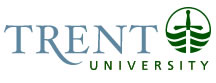 OPSEU Job DescriptionJob Title: 	Academic Administrative AssistantJob Number: 	SO-273							NOC: 	1241Band: 	5Department: 	Anthropology Graduate Program					Supervisor Title: 	Director, Anthropology Graduate Program			Last Reviewed:	August 2017			Job PurposeUnder general direction and with minimum supervision provides administrative and secretarial services to the Director of the Anthropology Graduate Program, the graduate faculty, graduate students, graduate teaching assistants (GTAs), and the Director of the Trent University Archaeological Research Centre (TUARC).Key ActivitiesReceptionist for the graduate program including receiving and screening incoming calls and visitors, answering inquiries about program procedures and directing requests for appointments.  Also answers students’ questions regarding admission and program requirements.Provides administrative and secretarial services to the Graduate Program Director, graduate faculty, GTAs, and the Director of TUARC.Liaises on behalf of the Anthropology Graduate Program with the Graduate Studies Officers, Dean of Graduate Studies, and their support staff.Assembles graduate application packages and mails same to prospective students.  Keeps records of enquiries for statistical reports.Creates individual files for each graduate school applicant and each graduate student accepted into the program.  Prepares a database for future statistics.Maintains students’ confidential files and academic records.  Provides administrative services to graduate students including their email accounts, requesting keys, LTD authorization, mailbox, arranging for office space, obtaining library privileges and administering their overhead budget accounts. Maintains lists of graduate students, graduate supervisory committees and alumni database (addresses, employment, etc.).Maintains files of Research and Conjunct faculty and research grant information of graduate faculty.Makes changes to and submits the graduate and TUARC calendar copy.Maintains graduate program operating budget and the graduate student overhead budget.  Orders photocopy cards for graduate students and graduate faculty.  Acts as purchasing agent for both graduate faculty and students. Arranges yearly supervisory committee meetings with each graduate student and their committee members.Co-ordinates master’s thesis defense, liaises with M.A. candidates, their supervisor, committee members and external examiner to set date and time.  Arranges travel, accommodation, and reimbursements for the external examiner.Ensures proper forms are completed and signed.Maintains graduate computer lab and ensures that the lab is operational and equipment is functioning properly. Liaises with graduate faculty and Director in the upgrading of equipment and software.  Prepares and assists in design of graduate poster/brochure for annual advertising.Maintains the graduate website including design and creation as required. Undertakes other office duties and tasks as requested by the Director of the Anthropology Graduate Program.Education General University Degree (3) year. Experience Required3 years of general and 1 year of directly-related secretarial office experience in an unstructured setting to demonstrate the ability to function under only general direction; or a reasonable equivalent combination of education and experience.Word processing/computer knowledge and experience necessary.  Experience in Excel, Word and WordPerfect required. Excellent interpersonal and communication skills; comfortable working closely with faculty and graduate students.Excellent organizational skills and demonstrated ability to take initiative are essential; must be able to work independently.Website training or experience in design, development, and/or maintenance an asset.Some knowledge of Trent University, the Anthropology Department and Trent’s Graduate Program in Anthropology a definite asset.